«Россия начинается с меня!» – в «Артеке» стартовала 13 смена8 ноября 2021 год6-7 ноября Международный детский центр принял артековцев 13 смены «Россия начинается с меня», которая направлена на развитие лидерского потенциала школьников, актуализацию духовно-нравственных ценностей. Смена продлится до 27 ноября, ее участниками станут более 3 400 детей из 85 регионов страны.В дни заезда особое внимание уделено обеспечению безопасности детей. Все ребята, прибывающие в «Артек», проходят многоступенчатую систему медицинского контроля. Начиная с прибытия на крымский полуостров, ребята находятся в режиме постоянного мониторинга их здоровья. В пунктах прибытия детей – в аэропорту, на железнодорожном вокзале, автовокзале - организован «Зеленый коридор». Также каждый ребенок проходит четырехпороговый входной медицинский контроль, который позволяет своевременно оценивать фактическое состояние здоровья детей, прибывающих в детский центр. Для усиления контроля за состоянием здоровья детей и исключения признаков респираторных заболеваний привлекаются врачи-инфекционисты Министерства здравоохранения Республики Крым и представители территориального управления Роспотребнадзора».С 8 смены 2021 в МДЦ «Артек» введен пятый порог медицинского контроля: экспресс-диагностика всех пребывающих детей на новую коронавирусную инфекцию COVID-19. Кроме этого, ежедневное экспресс-тестирование проходят реализаторы программ от тематических партнеров. Вход взрослых на территорию «Артека» осуществляется только после предъявления QR кода. Кроме этого, все сотрудники, работающие с детьми, перед началом каждой смены сдают ПЦР-тесты.Долгожданная посадка в автобусы детского центра проходит с соблюдением всех правил безопасности. Комфортабельный артековский транспорт доставляет школьников в «Артек», где их встречают вожатые, которые уже через несколько дней станут самыми лучшими друзьями и наставниками.В числе участников 13 смены – 1500 финалистов Всероссийского конкурса школьников «Большая перемена. Старшеклассников ждут многочисленные мотивационные встречи, мастер-классы и дискуссии, решение кейсовых конкурсных заданий и объявление победителей, которыми станут 600 школьников.Впереди у всех артековцев яркая, насыщенная смена, содержание которой структурировано по трем тематическим трекам. «Артек гордится» способствует актуализации знаний артековцев по истории Отечества. «Артековское общество «Знание» раскроет многообразие возможностей для личностного и предпрофессионального становления посредством участия в мастер-классах и встречах с выдающимися современниками, героями России, олимпийскими чемпионами. «Будущее России» – это вызов артековцам, в котором они своими реализованными делами и творчеством подтверждают, что «Россия начинается с меня!»Участие в событиях смены даст возможность школьникам продемонстрировать свои возможности в реализации авторских проектов, поможет вселить уверенность в собственные силы и развить лидерский потенциал, который основан на духовно-нравственных ценностях российского общества.Школьники из разных регионов страны станут участниками дополнительной общеразвивающей программы «Дипломатическая миссия: дети Мира», в рамках которой познакомятся с различными философскими концепциями о мире и миротворчестве, овладеют искусством вести переговоры и деловую переписку, поговорят о Саманте Смит, которая своим смелым поступком заложила новый путь миросозидательной деятельности, и встретятся с ее вожатой Ольгой Сахатовой.Артековцы вместе со всей страной отметят 220 лет со дня рождения русского писателя, философа, лексикографа, этнографа Владимира Ивановича Даля; 200 лет со дня рождения русского писателя Фёдора Михайловича Достоевского, 310 лет со дня рождения русского поэта, учёного Михаила Васильевича Ломоносова; Всемирный день ребёнка; а также поздравят с днем рождения Деда Мороза. Ребята напишут Всероссийский экологический диктант, примут участие в Неделе детского театра в «Артеке» и акции «С любовью к маме», проведут Малые олимпийские игры «Артека», посвященные созданию артековского СК «Олимпия». Также в программе смены гражданско-патриотической акция «Служить России суждено тебе и мне!», общеартековское событие «Город детства», событие к годовщине Нюрнбергского процесса; и многие другие события.Все это еще впереди. А пока в аэропорту и на железнодорожном вокзале полные предвкушений от встречи с «Артеком» ребята делятся своими ожиданиями от предстоящей смены.Все это еще впереди. А пока в аэропорту и на железнодорожном вокзале полные предвкушений от встречи с «Артеком» ребята делятся своими ожиданиями от предстоящей смены.«Ожидания от смены самые большие, я шла к этому три года. Попасть в «Артек» было моей заветной мечтой. Хочется встретить новых друзей и незабываемо провести время. Моя сестра была в «Артеке» в 2018 году, я тогда загорелась идеей попасть на смену. Даже не верится, что совсем скоро буду со своим отрядом, это настоящее счастье», – считает Ульяна Маленкова из Краснодара.«Я впервые еду в «Артек», уже в дороге познакомилась со многими ребятами, подружилась, а впереди еще много интересного. В «Артеке» отдыхала моя мама, она очень интересно об этом рассказывала. Я подумала, что тоже смогу получить путевку, старалась, и теперь всё получилось, – говорит Валентина Самарина из Сургута. –  Жду, что в «Артеке» будет много интересных событий и знакомств».Денис Зайцев из Ханты-Мансийска тоже едет в «Артек» в первый раз: «Я очень рад, что попал именно на эту смену, она направлена на развитие качеств, которые важны для каждого человека. Уверен, что «Артек» помогает каждому стать лидером и ставить цели на благо общества и своей страны».СправочноС 2017 года путевки в Международный детский центр «Артек» распространяются в качестве поощрения за достижения активных детей посредством АИС «Путевка» на основе электронного портфолио. За 2017–2021 гг. в системе зарегистрировано почти 480 тысяч детей со всей России. В 2021 году МДЦ «Артек» готов принять 32 000 детей в рамках 15 смен. В «Артеке» созданы все условия эпидемиологической безопасности.Контакты для СМИКонтакты для СМИОфициальные ресурсы МДЦ «Артек»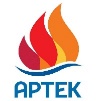  +7 978 734 0444 press@artek.orgОФИЦИАЛЬНЫЙ САЙТ АРТЕКАФОТОБАНК АРТЕКАYOUTUBEINSTAGRAMVKFACEBOOK